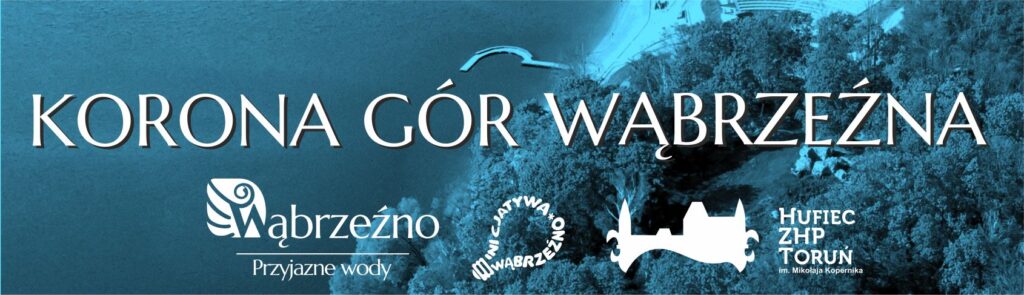 KARTA ZDOBYCIA ODZNAKIData: ………….….
Imię i nazwisko: ..……………..…………………………………...Miejscowość (miejsce zamieszkania): ……………………………………………………………………………….KARTA ZDOBYCIA ODZNAKIData: ………….….
Imię i nazwisko: ..……………..…………………………………...Miejscowość (miejsce zamieszkania): ………………………………………………………………………………KARTA ZDOBYCIA ODZNAKIData: ………….….
Imię i nazwisko: ..……………..…………………………………...Miejscowość (miejsce zamieszkania): ……………………………………………………………………………….KARTA ZDOBYCIA ODZNAKIData: ………….….
Imię i nazwisko: ..……………..…………………………………...Miejscowość (miejsce zamieszkania): ……………………………………………………………………………….